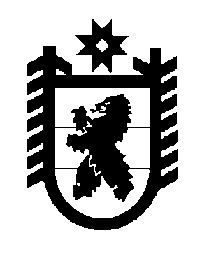 Российская Федерация Республика Карелия    ПРАВИТЕЛЬСТВО РЕСПУБЛИКИ КАРЕЛИЯРАСПОРЯЖЕНИЕот  11 августа 2016 года № 616р-Пг. Петрозаводск Одобрить и подписать Дополнительное соглашение к Соглашению 
от 20 мая 2014 года № СОГ-47/02 между Министерством образования и науки Российской Федерации и Правительством Республики Карелия 
об обеспечении в 2014 – 2018 годах достижения целевых показателей оптимизации сети государственных (муниципальных) образовательных организаций, определенных региональным планом мероприятий («дорожной картой») «Изменения в отраслях социальной сферы, направленные 
на повышение эффективности образования и науки».           Глава Республики Карелия                                                                  А. П. Худилайнен    